上海市会展行业协会2021上海市会展管理专业技术水平认证（中级）培训班招生通知为提升上海会展从业人员的职业素养与管理水平，以及会展行业发展对人才的需求，全面提高上海会展企业综合竞争力，“2021上海市会展管理专业技术水平认证（中级）培训班”开始招生。具体信息如下：一、报名条件（具备以下条件之一即可）1、大学本科毕业及以上学历，从事本行业（或相关行业）工作2年及以上；2、大专毕业或同等学历，从事本行业（或相关行业）工作3年及以上；3、取得本行业相关（初级）证书后，在本行业（或相关行业）工作4年及以上。二、培训时间和地点1、培训时间：拟定于2021年8月14日开班，每周六至周日上课，共计6天。2、培训地点：上海对外经贸大学古北校区（长宁区古北路620号）三、结业考试和证书培训结束后，统一参加结业考试。考试合格者，由上海市会展行业协会和上海对外经贸大学共同颁发《上海市会展管理专业技术水平认证（中级）》证书。四、收费标准本次培训收费4000元（含考试认证费和教材费）。食宿交通自理。五、报名办法1、预登记：登录协会官网：www.sceia.org下载《报名表》，填写完成后发送至roy0801@qq.com（下载路径：协会官网→服务信息→培训教育→招生通知→下载附件）。2、正式报名：预登记经协会确认后，学员打印填写完成的报名表，并提供身份证和学历证明复印件，同版证件照一寸1张、二寸2张（照片背面写上姓名），快递至协会。快递地址及收件人信息：上海市青浦区诸光路1588弄L3B座603室，罗龑收，电话021-38452013。3、报名截止时间：2021年8月6日4、缴费方式本次培训由上海会展行业协会收费並开具发票（报名表中请将开具发票所需信息填写完整），收费方式采用转账方式，账号信息如下：银行：中国农业银行上海浦三路支行户名：上海市会展行业协会账号：03421100040011199六、报名咨询1、咨询电话：021-38452013  021-384520112、咨询时间：周一至周五9:30-16:00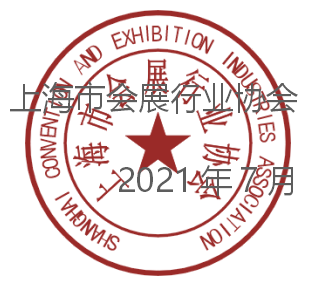 2021上海市会展管理专业技术水平认证（中级）培训班报  名  表注：附身份证复印件、学历证明复印件。姓   名性  别出生年月政治面貌最高学历所学专业身份证号码毕业学校工作单位职  务联系地址手机 学习和工作简历开具发票类型□增值税普通发票    □增值税专用发票，确保发票所需信息准确□增值税普通发票    □增值税专用发票，确保发票所需信息准确□增值税普通发票    □增值税专用发票，确保发票所需信息准确□增值税普通发票    □增值税专用发票，确保发票所需信息准确发票抬头税号开户银行银行账号单位地址电话号码发票快递信息